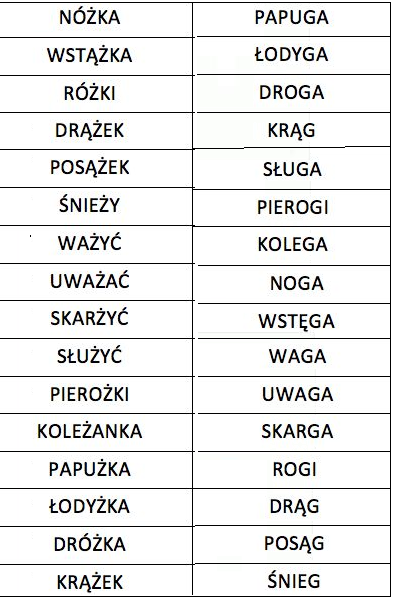 Pokoloruj takim samym kolorem wyrazy, w których ż wymienia się na g , np.    nóżka - noga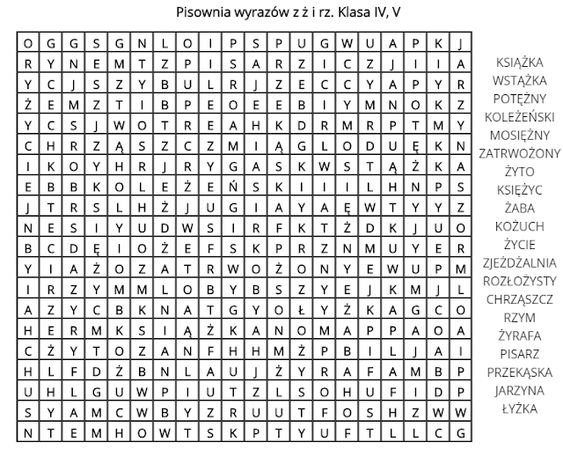  Odszukaj i zaznacz wyrazy z rz i ż, zapisane obok tabeli. 10 wyrazów zapisanych jest pionowo ( z góry na dół) i 10 poziomo ( od lewej do prawej).Pokol1